Facultad de Ciencias de la Educación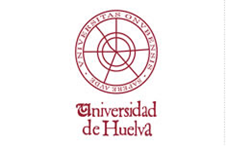 ANEXO IANEXO I: Solicitud de TFGD/Dña:___________________________________________________________________, estudiante de la Facultad de Ciencias de la Educación de la Universidad de Huelva, declara que cumpliendo los requisitos necesarios de su plan de estudios de Grado en ______________________________________ se ha matriculado para proceder a la  elaboración y defensa de su TFG y solicita la autorización de la Comisión de Trabajo Fin de Grado para la asignación de tema y tutor/a previamente acordada con el/la profesor/a.Huelva, a …………….de………………………………………………………………….de 20……………Fdo: Tutor/a		   Fdo: Director/a Departamento	                      Fdo: EstudianteSOLICITUD DE ASIGNACIÓN DE LÍNEA Y TUTORIZACIÓN ACORDADADATOS PERSONALES DEL/A ESTUDIANTEDATOS PERSONALES DEL/A ESTUDIANTEDATOS PERSONALES DEL/A ESTUDIANTEDATOS PERSONALES DEL/A ESTUDIANTEDATOS PERSONALES DEL/A ESTUDIANTEDATOS PERSONALES DEL/A ESTUDIANTENOMBRE Y APELLIDOSNOMBRE Y APELLIDOSDNIE-mailTeléfonoDATOS DEL/A TUTOR/A DATOS DEL/A TUTOR/A DATOS DEL/A TUTOR/A DATOS DEL/A TUTOR/A DATOS DEL/A TUTOR/A NOMBRE Y APELLIDOSNOMBRE Y APELLIDOSDEPARTAMENTODEPARTAMENTOÁREAÁREAE-mailTeléfonoLÍNEA A LA QUE SE ADSCRIBE